SDCC Classified Senate Exec Meeting Thursday, October 28, 2021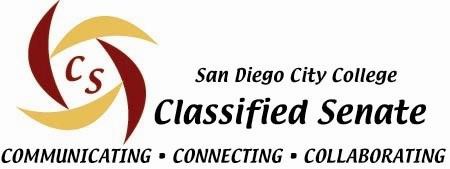 2:00pm to 3:00pmAgendaBudgetRegular updatesDGC / College Council / President’s MeetingProfessional DevelopmentPDAC/CSPDUpcoming activitiesClassified Appreciation DaysSenators & CommitteesSelections/AppointmentsAdopt-A-FamilyRoundtable